ПРЕСС-РЕЛИЗ								18.03.2020Офисы «АтомЭнергоСбыт» в Тверской области временно переходят на дистанционное обслуживание.С 19 марта Гарантирующий поставщик в Тверской области производит обслуживание клиентов только по дистанционным каналам. Очная работа офисов обслуживания временно приостановлена. Еще раз напомним каналы связи:мобильное приложение «АтомЭнергоСбыт» для IOS или Android мобильное приложение «АтомЭнергоСбыт» для IOS или Android https://apps.apple.com/ru/app/атомэнергосбыт/id1446753122 - для системы IOS;https://play.google.com/store/apps/details?id=ru.atomsbt.mobile – для системы Android;личный кабинет, доступный на сайте гарантирующего поставщика https://lk2-tver.atomsbt.ru;звонок в контакт-центр по телефону 8(4822) 48-30-13 или обращение в Видео ЦОК через мессенджеры по телефону _8-951-321-08-95;обращение через сайт компании www.atomsbt.ru электронная почта  info@tver.atomsbt.ru«Мы работаем в нормальном режиме, но дистанционно, - подчеркнули в компании. – Это означает, что рассмотрение обращений, прием показаний и все остальные консультации будут осуществляться в обычные сроки». «АтомЭнергоСбыт» поблагодарил клиентов за понимание и попросил тверичан помогать старшим родственникам, которые не пользуются дистанционными сервисами. Так, например, в личный кабинет и мобильное приложение можно добавить несколько лицевых счетов и по ним осуществлять дистанционную оплату и передачу показаний. Дополнительная информация будет размещена на сайте компании www.atomsbt.ru.                                                                     Пресс-служба «АтомЭнергоСбыт» Наталья ВышинскаяАО «АтомЭнергоСбыт» – энергосбытовая компания, выполняющая функции гарантирующего поставщика электроэнергии в четырех регионах РФ. Центральный офис организации расположен в Москве, филиалы и обособленные подразделения АО «АтомЭнергоСбыт» работают в Курской, Мурманской, Смоленской и Тверской областях. Клиентами АО «АтомЭнергоСбыт» являются более 50 тыс. юридических лиц и около 2 млн домохозяйств. Объем реализованной филиалами и обособленными подразделениями АО «АтомЭнергоСбыт» электроэнергии в 2018 году составляет порядка 16 млрд кВтч. Компания входит в контур управления АО «Концерн Росэнергоатом» — электроэнергетического дивизиона ГК «Росатом».В Тверской области гарантирующий поставщик электроэнергии обслуживает 17 тысяч юридических и более 741 тысячи физических лиц.Информация о деятельности компании регулярно обновляется на корпоративном сайте www.atоmsbt.ru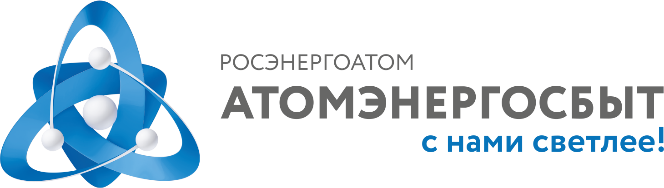 
Пресс-служба АО «АтомЭнергоСбыт»
Тел.:(4822) 48-30-00 доб. 56168-910-930-87-21
E-mail: pressa@tver.atomsbt.ruwww. atomsbt.ru